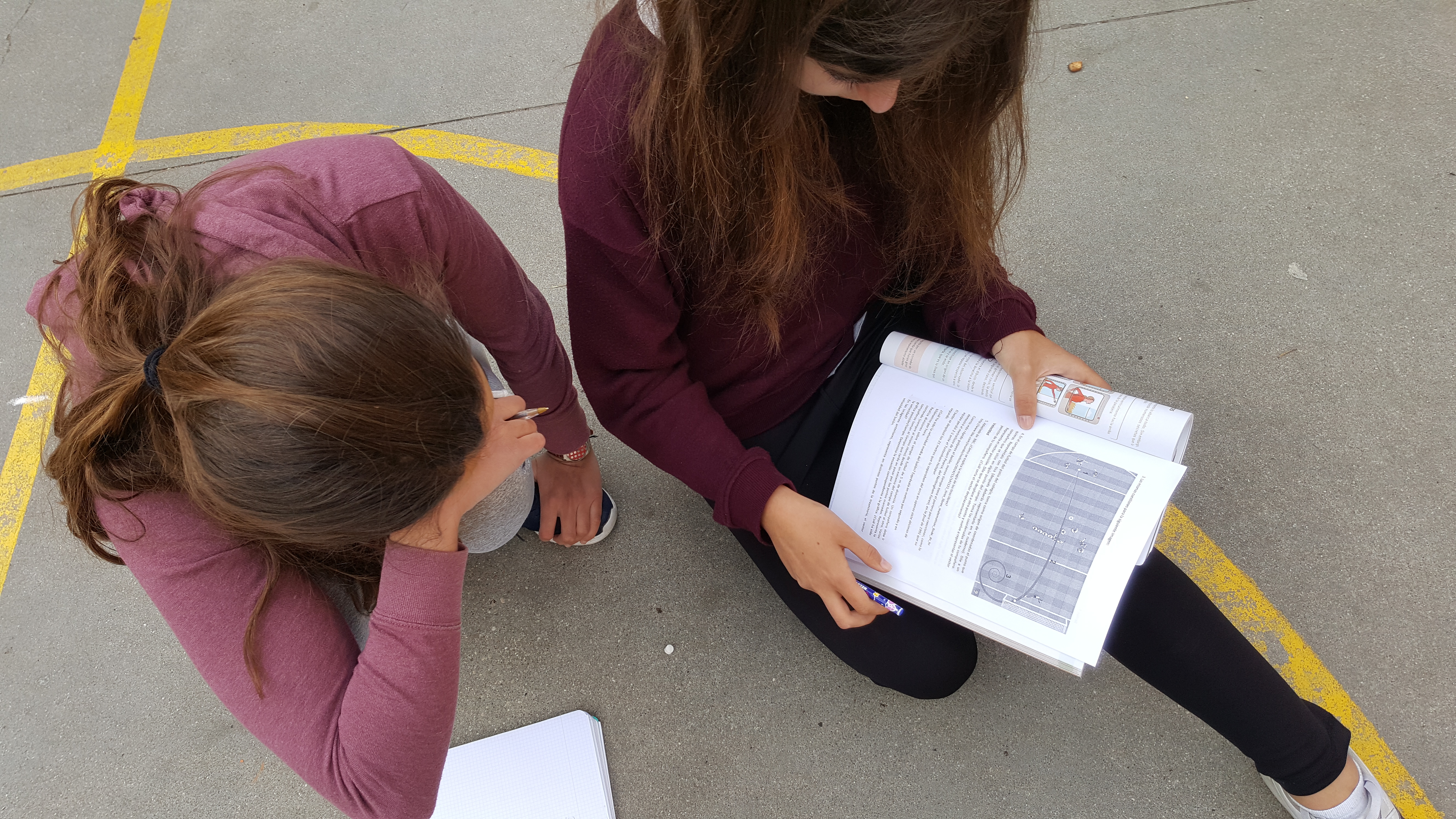 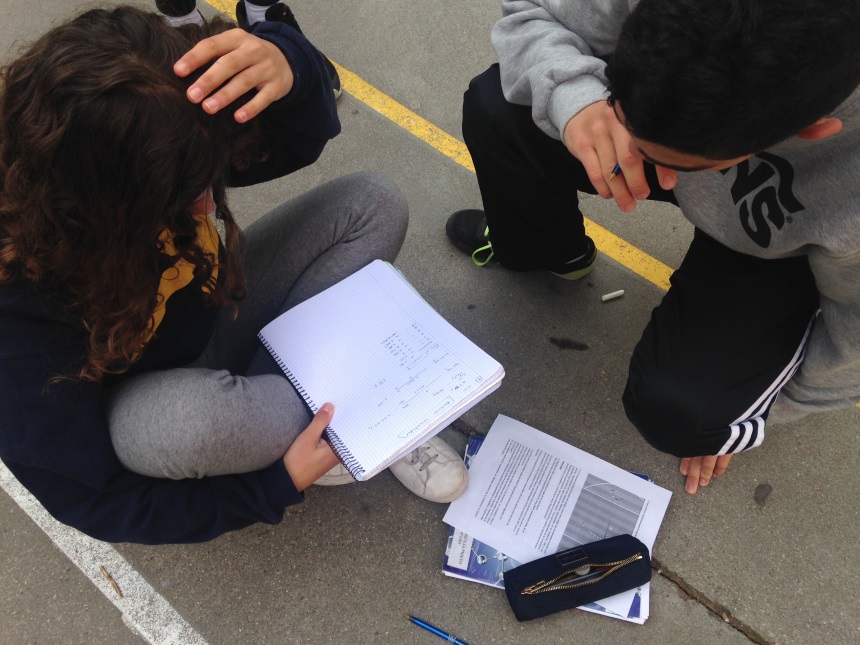 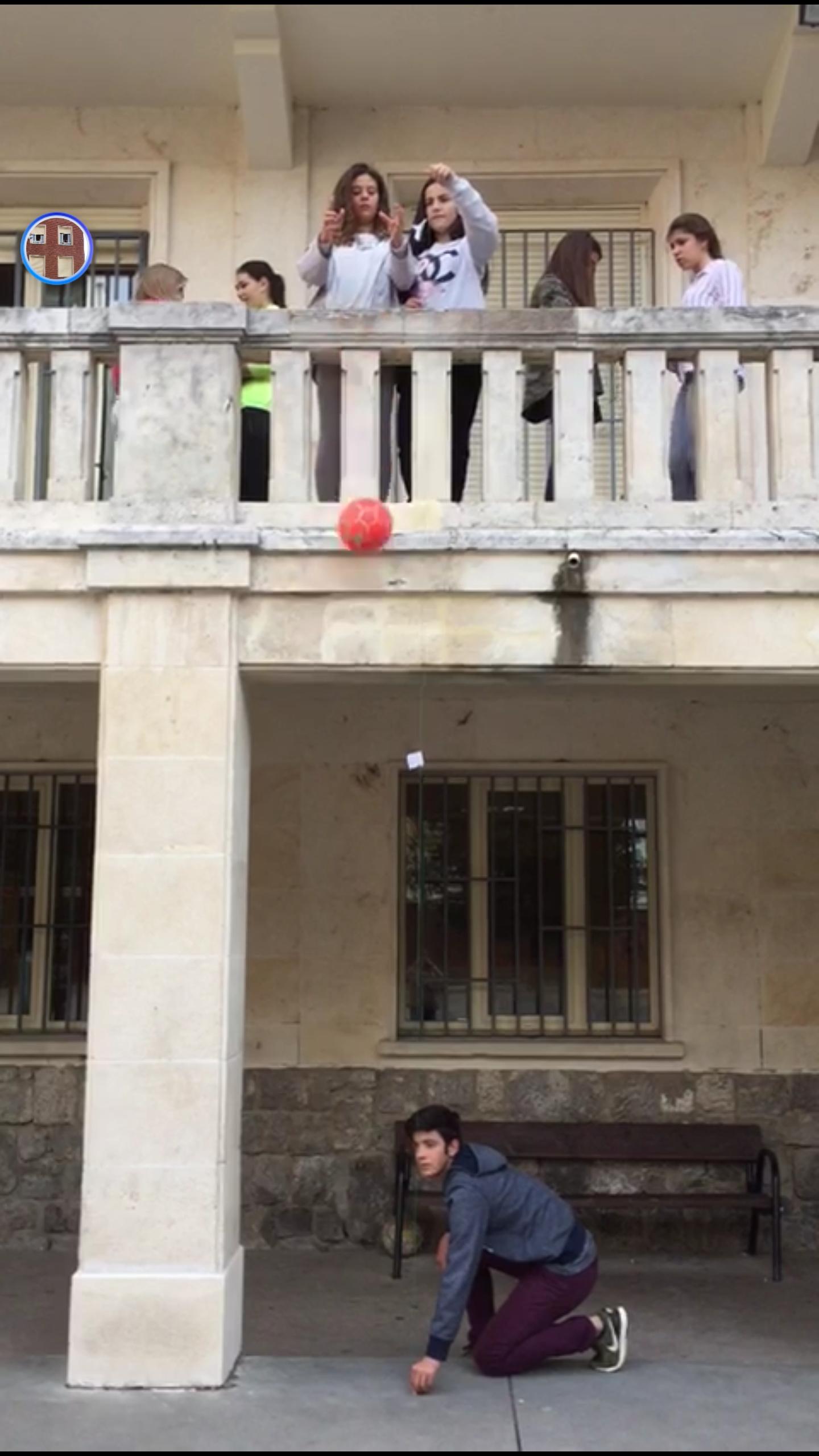 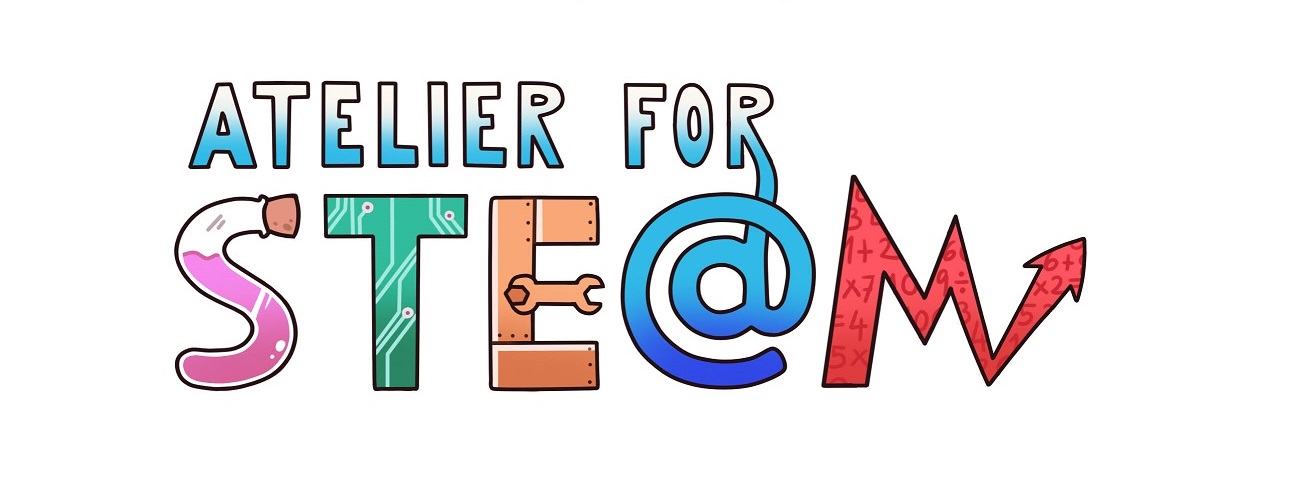 Atelier for STE(A)M project.TitlePhysics and SoccerContent knowledge Movement. Trajectory.Uniform line movement.
Uniformly accelerated rectilinear motion.
Pressure. Applications. Fundamental principle ofhydrostatics.
Kinetic and potential energies.
Mechanical energy.
Principle of conservation.
Work and power: units.MethodologyGamification, cooperativework, mobilelearningTechnologyPC / Internet
Mobile phone
Spreadsheet
Physics Toolbox app
Video TrackerDuration8-9 sessions (50 minutes per session)Target group (age, course)5-16 years (4th Secondary)ResourcesBook:Building physics through soccerLearning Objectives, Skills and competencies(aims to be accomplished)Learn the physics concepts listed.
Use computer tools to search for information, to process data and to make graphs.
Use mobile devices as a physics laboratory.
Analyze the trajectory of an object from the analysis of videos.
That the students work cooperatively in the resolution of the proposed activities.
Know how to distinguish the relevant information from the non-relevant one.
Learn to learn.Learner’s Role      	Learning spaceThe activity has been carried out in cooperative work. The roles that have been defined are:Coordinator: He takes care of each partner fulfilling his role.Organize the team so that the activities are carried out on time.Secretary: He takes note of the activities.He will share them with each student in the group.Reporter: He takes pictures and video recordings.In charge ofMaterial:He requests the material to the teacher or is responsible for obtainingit so that it is ready at the beginning of the activity.The activities have been developed in the classroom, in the computer classroom and on the school football field.Description(of every lesson)Scenario NarrativeIt is about following the sequence of activities in the book Building physics through soccer.Learning ActivitiesThe activities that the student must carry out are distributed in the 7 sheets that the teacher will give sequentially.SEN (Reinforcement or ampliation)ConclusionsFind activities similar to those described in which you can study, take data and analyze different types of movement.
Search news in social media related to movement, speed and trajectory.ImprovementsPerhaps it would help the team to have a field notebook that facilitates the collection of data and notes.evaluation/assessmentThe objectives were widely fulfilled. The students enjoyed the activity. The activity was very well valued.